Sevgili öğrencilerimiz, Bölümümüzde  eğitim – öğretim çalışmalarının niteliğini artırabilmek amacıyla  almış olduğunuz  akademik danışmanlık hizmetlerinden memnuniyetinizle ilgili değerlendirmelerinize ihtiyaç   duyulmaktadır. Bu kapsamda  aşağıda yer alan ifadeler doğrultusunda değerlendirmelerinizi yapmanızı rica ederiz. 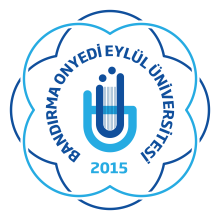 T.C.BANDIRMA ONYEDİ EYLÜL ÜNİVERSİTESİSAĞLIK BİLİMLERİ FAKÜLTESİ HEMŞİRELİK BÖLÜMÜAKADEMİK DANIŞMANLIK MEMNUNİYET DEĞERLENDİRME FORMUDoküman NoT.C.BANDIRMA ONYEDİ EYLÜL ÜNİVERSİTESİSAĞLIK BİLİMLERİ FAKÜLTESİ HEMŞİRELİK BÖLÜMÜAKADEMİK DANIŞMANLIK MEMNUNİYET DEĞERLENDİRME FORMUİlk yayın tarihiT.C.BANDIRMA ONYEDİ EYLÜL ÜNİVERSİTESİSAĞLIK BİLİMLERİ FAKÜLTESİ HEMŞİRELİK BÖLÜMÜAKADEMİK DANIŞMANLIK MEMNUNİYET DEĞERLENDİRME FORMURev. No / TarihT.C.BANDIRMA ONYEDİ EYLÜL ÜNİVERSİTESİSAĞLIK BİLİMLERİ FAKÜLTESİ HEMŞİRELİK BÖLÜMÜAKADEMİK DANIŞMANLIK MEMNUNİYET DEĞERLENDİRME FORMUSayfa sayısıMemnunumKısmen MemnunumMemnun DeğilimAkademik danışmanım her dönem kendisine ulaşabileceğim bir danışmanlık saati belirledi.Akademik danışmanım öğrenciler ile tanışma toplantısı düzenledi.Akademik danışmanım düzenli olarak danışmanlık toplantıları yaptı.Akademik danışmanım kendisine ulaşabileceğim iletişim bilgilerini ve kanallarını benimle paylaştı.Akademik danışmanım ders seçiminde gerekli kontrolleri sağladı ve sorun olduğunda benimle iletişime geçti.Akademik danışmanım uzaktan/yüz yüze eğitim süreci hakkında bilgi verdi. Akademik danışmanım bölüm içi veya dışı seçmeli dersler konusunda bilgi verdi. Akademik danışmanım Üniversite ve Fakülte ile ilgili yönetmelikleri ve yönergeleri tanıttı ve nasıl ulaşacağımı gösterdi.Akademik danışmanım yatay geçiş, çift anadal ve yandal programları hakkında bilgi verdi.Akademik danışmanım ulusal ve uluslararası değişim programları (Erasmus, Farabi, Mevlâna) hakkında bilgi verdi.Akademik danışmanım Üniversite ve Fakültenin bilimsel ve sosyal olanakları (öğrenci kulüpleri ve üyelikleri) hakkında bilgi verdi.Akademik danışmanım seminer, sempozyum, kongre vb. bilimsel etkinliklere katılmam konusunda beni destekledi. Akademik danışmanım mesleğim ile ilgili güncel bilimsel kaynak ve etkinlikler hakkında bilgi verdi.Akademik danışmanım üniversite içi ve dışı kariyer etkinlikleri konusunda bilgilendirme yaptı. Akademik danışmanım kariyer hedeflerimi belirleme konusunda bana rehberlik etti.Akademik danışmanım eğitim hayatımla ilgili bir problem yaşadığımda problemimi çözmek için bana rehberlik etti.Akademik danışmanım yardıma ihtiyaç duyduğum alanlarda (burs, psikolojik danışmanlık vb.) beni değerlendirdi ve ilgili birimlere yönlendirdi.Akademik danışmanım mesleki başarı ve gelişimim için kişisel deneyimlerini aktardı.Akademik danışmanıma kolay ulaşabildim.Aldığım akademik danışmanlıktan memnunum. 